Посещение Музея Москва-Сити с панорамным видом на город.Приглашаем в единственный в мире музей высотного строительства и один из самых высоких музеев Европы.Полноправный культурно-исторический центр делового квартала Москва-Сити, он представляет собой новый тип музея.На высоте 215 метров (56 этаж), Вы узнаете, как Москва росла вверх: посмотрите на столицу с самой высокой точки города 1867 года, своими глазами увидите утопические проекты советских архитекторов и прообразы современных небоскребов.Cкидка 20% для членов Профсоюза и их семей.Стоимость билетов, включая экскурсию в Музее:790 руб. билет, с учетом скидки  – 632 руб.,990 руб. билет +VR-полет, с учетом скидки  – 792 руб.Продолжительность экскурсии 35 минут.Предлагаем также расширенные экскурсии для групп от 8 человек (территория Сити + Музей):«Четверть века: история Москва-Сити» - экскурсия по московскому острову небоскребов.

Вы узнаете: Кто автор концепции Москва-Сити? За какое время промышленный район стал эпицентром деловой жизни страны? Как из градостроительной ошибки Москва-Сити превратилась в популярную достопримечательность столицы?

Маршрут: Мост «Багратион» и скульптура Эрнста Неизвестного «Древо жизни» — Башня 2000 — площадь Сити (архитектор Агния Стерлигова) — небоскреб «Город столиц»: башня Татлина и инсталляция арт-группы Electroboutique,  смотровая площадка и Музей Москва-Сити.

Продолжительность: 1,5 часа.

Стоимость экскурсии: 1 500 руб. с человека, с  учетом скидки 1200 руб/чел.В стоимость включен VR-полет и услуги индивидуального гида.Дети до 6 лет включительно проходят бесплатно (при себе необходимо иметь документ, подтверждающий возраст ребенка).

Для оформления заказа просьба связаться с контактным лицом:Карамова Ирина  Моб.тел.: +7 906 723 23 26  

E-mail:  Ikaramova@citymoscow.ru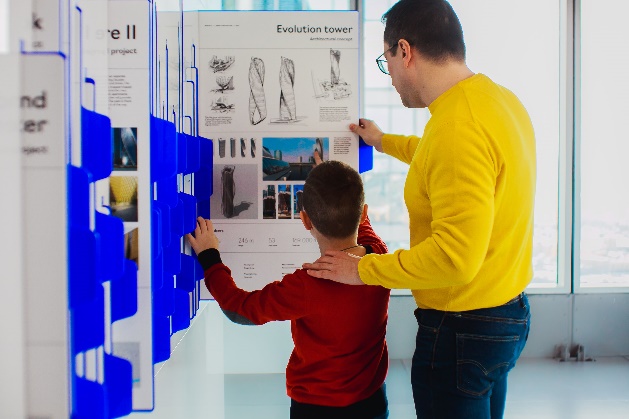 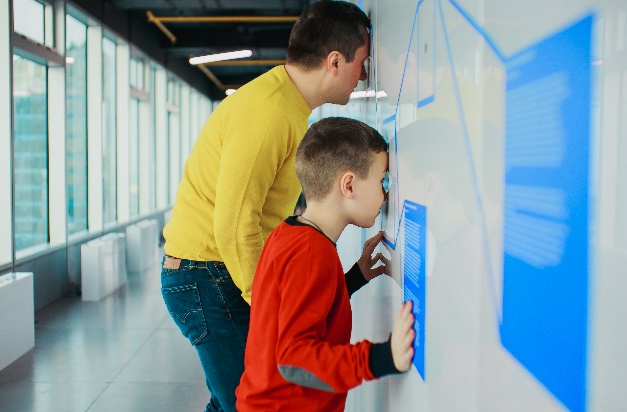 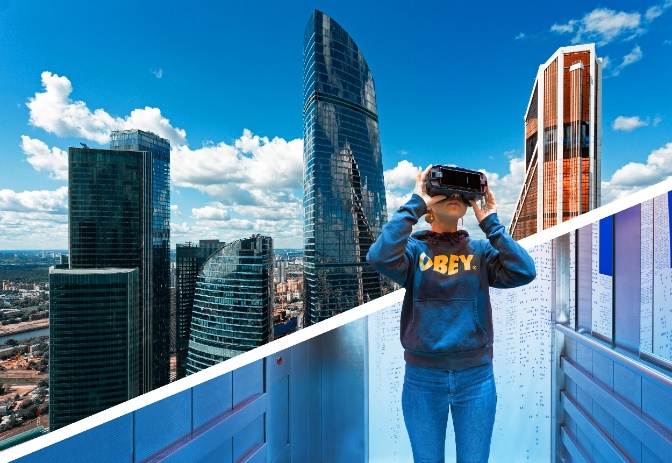 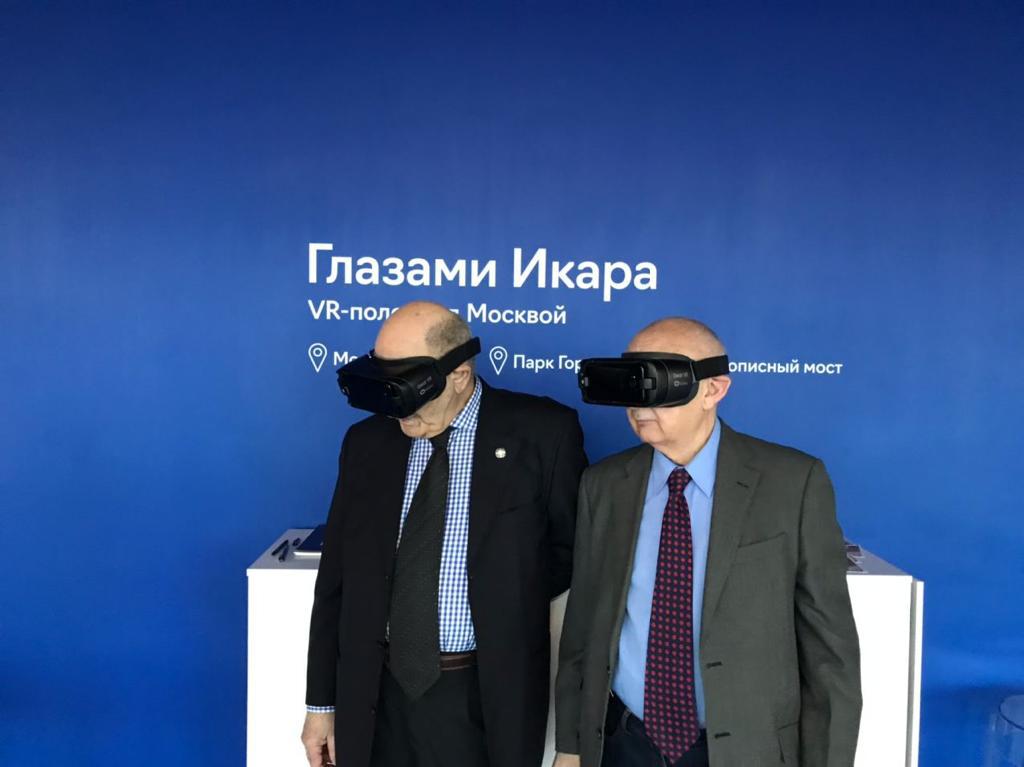 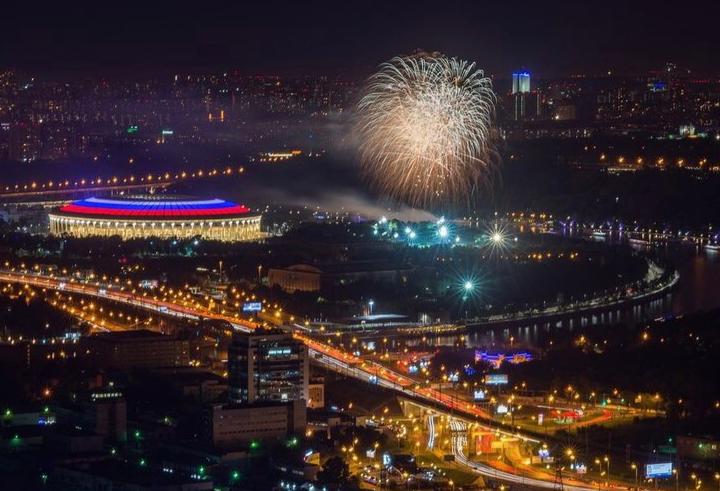 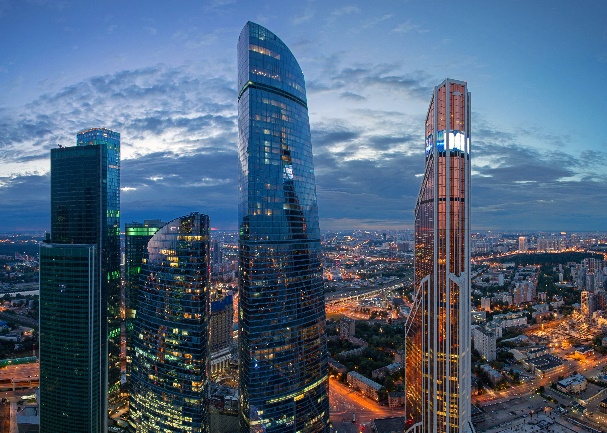 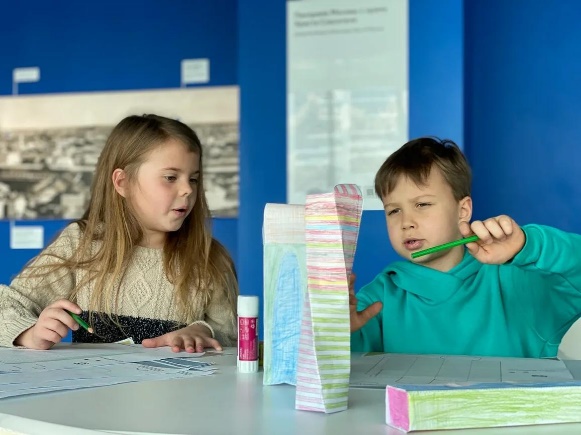 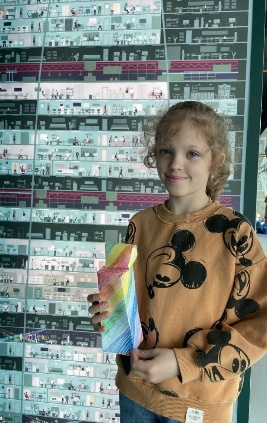 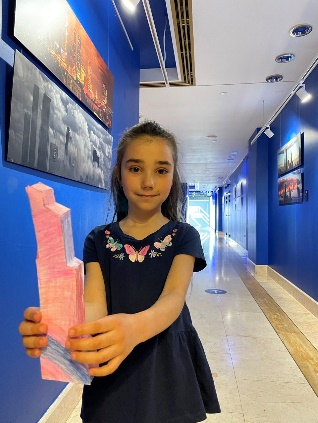 